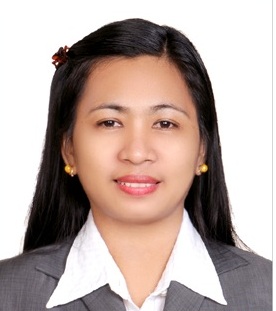 SylviaSylvia.371161@2freemail.com  _________________________________________________________________________________Position Applied            :  PHARMACIST / ASSISTANT PHARMACIST/ OTHER RELATED JOBObjective                                 :      Seeking a challenging job and better opportunity to render my                                                         good quality service with my knowledge and skills to the companySkills and Qualifications        :      With more than 2 years of working experience as Community Trainee                                                          Pharmacist                                                     :      With more than 3 years of working experience as Assistant                                                          Pharmacist                                                  :      Operating Computer ( Microsoft Word and Excel)                                                   :      Hardworking, ability to work under pressure, honest and trustworthy                                                                  Employment :TRAINEE PHARMACISTEswagenerics Pharmacy (October 28, 2014- Dec 02, 2016)San Fabian, Pangasinan, 2433 PhilippinesMain Duties :Dispense Medicines as written on the prescription prescribe by Physicians and Dentist.Perform Patient Counseling (guiding them on how to take the prescribe medicines).Record and safe keep the received prescriptions.New store personnel trainer and educating them regarding the products being sold on the Pharmacy.Educate store personnel on FDA laws, Pharmacy laws, memoranda, and other laws related to dispensing of medicines and keeps a file of the said documents.Observes all customers complaints and giving customers information on the products.Perform product inventory and check-submit near expiry or expired products.Checking and updating license to operate, business permit and other documents related to drugstore operation.Kept updated books like USP, RPS, MIMS, PIMS, Toxicology and other reading materials.Employment History:ASSISTANT PHARMACISTRosPearl Drugstore  (Feb  01, 2011- Mar 21, 2014) San Fabian, Pangasinan, 2433 PhilippinesMain Duties :Perform Patient Counseling (guiding them on how to take the prescribe medicines).Observes all customers complaints and giving customers information on our products.Perform product inventory and check-submit near expiry or expired products.Maintain clean and order in the Pharmacy and products being sold in the pharmacy.Take notes and report to the owner the products not available in the store but frequently asked by customers.Record Senior Citizen Purchases. Maintain clean and order in the Pharmacy and products being sold in Pharmacy.Prepare relevant paper reports and performs other related functions assigned.EducationBACHELOR OF SCIENCE IN PHARMACY (B.S. Pharm)Year Graduated: April 11, 2008Virgen Milagrosa University FoundationPersonal Information:Marital Status          :     MarriedNationality               :     Filipino Age                         :     33 Height                     :     5'4" Number of Child     :    One Son 11 yrs old;                                  :    Two Daughters 3 yrs old and 1 year old. Visa Status              :    Visit Visa